Temple Recreation Department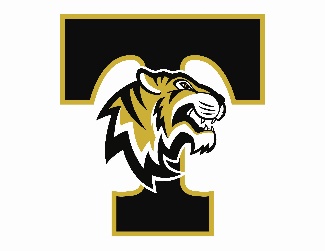 240 ROME STREET TEMPLE, GA 30179  O: 770-562-3848   www.templega.us/recreationLIGHTNING AND INCLEMENT WEATHER POLICYLightning is unpredictable and can strike anywhere and anytime, and failure to follow the following protocols can result in catastrophe. The following safety measures must be taken in the event of a local thunderstorm. These safety measures are in effect for all outdoor activities, including, but not limited to, practices, program activities, and games.Park and Facility Process:Suspension of Play:When lightning is seen, thunder is heard, and the leading edge of the thunderstorm is close enough to strike your location with lightning; suspend play for at least 30 minutes, vacating the outdoor activity to the designated safe area, i.e., the closest building or vehicle. This will be strictly enforced! Do not use the dugouts or bleachers during weather delays!Resumption of Play:30-Minute Rule. After play has been suspended, wait at least 30 minutes after the last thunder is heard or lightning is seen before resuming play.Any subsequent thunder or lightning after the beginning of the 30-Minute count will reset the clock, and another 30-Minute count should begin.Severe Weather:Tornado Watch – automatic cancellation of all outdoor activities.Thunderstorm Watch – proceed with caution on all outdoor activities while following the Park and Facility Process.